Кризис 7 лет?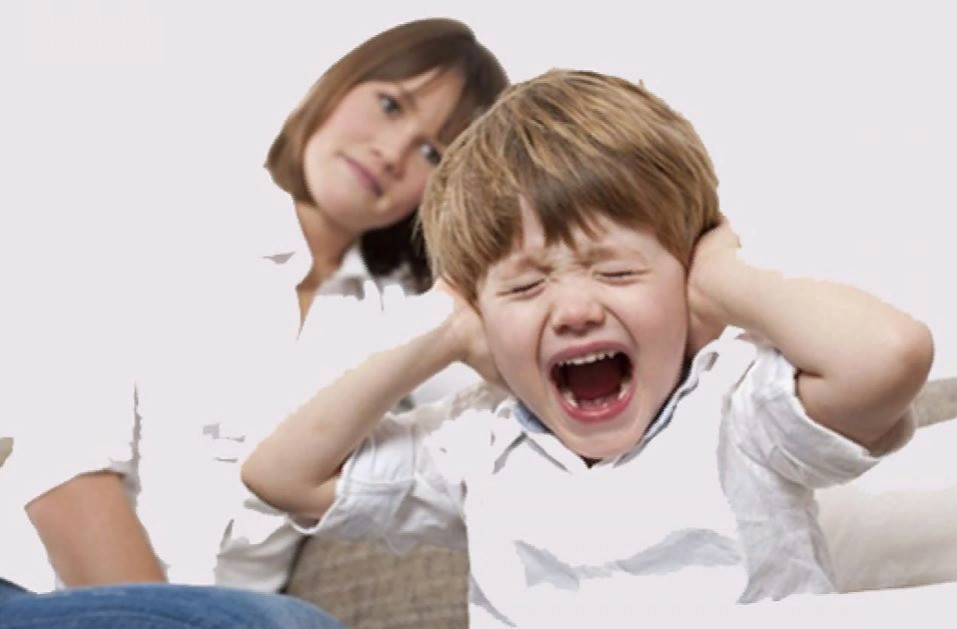 Ваш ребенок стал упрямым, требовательным, постоянно кривляется и абсолютно не хочет слушать то, что вы ему говорите? Поздравляем! Он взрослеет! Попробуем разобраться что можно сделать! По мере взросления ребёнок проходит стабильные и критические периоды. Критические периоды связаны с тем, что прежние способы восприятия и взаимодействия с окружающим миром уже не работают и их необходимо менять. Критические периоды часто характеризуются стремительным изменением в поведение ребёнка, взаимодействии с окружающими людьми. Эти, изменения, как правило, шокируют родителей и выражаются в таких фразах: «он сам не свой», «он стал непослушным», «мы с ним не справляемся», «он стал неуправляемым» и т.д. Симптомы кризиса семи летУпрямство.Непослушание или перед тем, как выполнить долго раздумывает.Капризы, хочет, чтобы принимали его позицию.Пытается подражать взрослым и даже чрезмерно утрированно.Не слышит и не может воспринимать критику, настолько важно одобрение.Перестаёт верить в чудеса и сказки.Как вести себя родителям в период кризиса семи лет?Принимайте его чувства. Помните, сейчас ваш ребёнок как никогда остро реагирует на критику. Любые чувства—нормальны, а вот поведение и поступки бывают разные. Это разграничение очень важно! И на этом этапе ребёнок уже может это понять. Ребёнок стремиться быть более самостоятельным и взрослым. Дайте ему эту свободу в разумных границах. Предложите ему новые занятия и возможности для самореализации. Ценность отношений ребёнка со сверстниками резко возрастает. Помогите ему наладить контакт, научите правилам совместных игр. Если ваш ребёнок что-то не поделил со сверстником, дайте ему возможность самому решить ситуацию или подскажите как это сделать, не решая всё за него. Уважайте достижения и начинания ребенка, хвалите его в случае успеха. Это поможет ему почувствовать себя сильным и самостоятельным.Ребёнок много задаёт вопросов. Не игнорируйте их. Если вы что-то запрещаете, то делайте это до конца.Не демонстрируйте при ребёнке те качества, которые потом не хотели бы увидеть в нём.Помните! Упрямство, требовательность, «глухота», кривляние скоро уйдут, а на смену всему этому, при спокойном отношении, придет новая повзрослевшая личность.